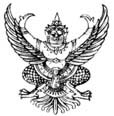 ประกาศสภาองค์การบริหารส่วนตำบลสะเอะเรื่อง    เรียกประชุมสมัยสามัญที่  ๑  ครั้งที่ ๑  ประจำปี  พ.ศ.  ๒๕๖๒---------------------------------------		ด้วยสภาองค์การบริหารส่วนตำบลสะเอะ ได้กำหนดสมัยประชุมสภาท้องถิ่นประจำปี         พ.ศ.๒๕๖๒  สมัยสามัญที่ ๑ ระหว่างวันที่ ๑ – ๑๕ กุมภาพันธ์ ๒๕๖๒ เพื่อเสนอเรื่องที่จะให้ที่ประชุมสภาองค์การบริหารส่วนตำบลพิจารณาและลงมติภารกิจและการดำเนินงาน		ดังนั้น  อาศัยอำนาจตามความในมาตรา ๕๔ แห่งพระราชบัญญัติสภาตำบลและองค์การบริหารส่วนตำบล พ.ศ. ๒๕๓๗ ประกอบกับระเบียบกระทรวงมหาดไทย ว่าด้วยข้อบังคับการประชุมสภาท้องถิ่น     พ.ศ. ๒๕๔๗   ข้อ ๑๑ (๓)   ข้อ ๒๑  จึงประกาศเรียกประชุมสภาองค์การบริหารส่วนตำบลสะเอะ  สมัยสามัญที่ ๑  ครั้งที่  ๑  ประจำปี  พ.ศ. ๒๕๖๒   ในวัน  พฤหัสบดี  ที่  ๗   กุมภาพันธ์  ๒๕๖๒  เวลา  ๑๓.๐๐ น.ประกาศ  ณ  วันที่     ๒๘      เดือน  มกราคม  พ.ศ. ๒๕๖๒(ลงชื่อ)(นายมูซอ    ดอมะ)ประธานสภาองค์การบริหารส่วนตำบลสะเอะ